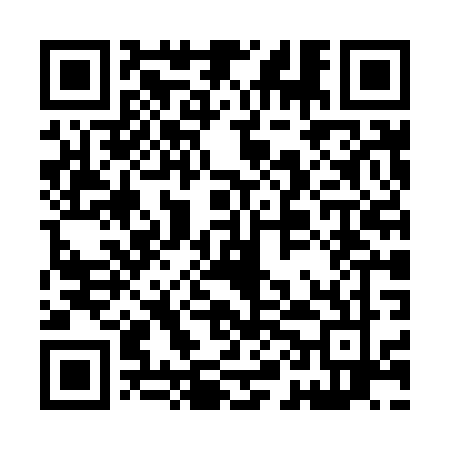 Prayer times for Bakov, Czech RepublicWed 1 May 2024 - Fri 31 May 2024High Latitude Method: Angle Based RulePrayer Calculation Method: Muslim World LeagueAsar Calculation Method: HanafiPrayer times provided by https://www.salahtimes.comDateDayFajrSunriseDhuhrAsrMaghribIsha1Wed3:085:3012:535:598:1610:292Thu3:045:2812:536:008:1810:313Fri3:015:2712:536:018:1910:344Sat2:585:2512:526:028:2110:375Sun2:545:2312:526:038:2210:406Mon2:515:2112:526:038:2410:437Tue2:485:2012:526:048:2510:468Wed2:445:1812:526:058:2710:499Thu2:415:1612:526:068:2810:5210Fri2:375:1512:526:078:3010:5511Sat2:375:1312:526:088:3110:5812Sun2:365:1212:526:098:3311:0013Mon2:365:1012:526:108:3411:0114Tue2:355:0912:526:118:3611:0115Wed2:345:0812:526:118:3711:0216Thu2:345:0612:526:128:3911:0217Fri2:335:0512:526:138:4011:0318Sat2:335:0312:526:148:4111:0419Sun2:325:0212:526:158:4311:0420Mon2:325:0112:526:158:4411:0521Tue2:315:0012:526:168:4511:0622Wed2:314:5912:526:178:4711:0623Thu2:314:5712:526:188:4811:0724Fri2:304:5612:536:198:4911:0725Sat2:304:5512:536:198:5111:0826Sun2:304:5412:536:208:5211:0827Mon2:294:5312:536:218:5311:0928Tue2:294:5212:536:218:5411:1029Wed2:294:5212:536:228:5511:1030Thu2:284:5112:536:238:5611:1131Fri2:284:5012:536:238:5711:11